     РЕСПУБЛИКА БЕЛАРУСЬ                    ПАСПОРТ          воинского захоронения                                                            (захоронения жертв войн)                                                                                                           (учетный номер)1. Место и дата захоронения   Гродненская область, Свислочский район, Порозовский                                                                                                                                     (область, район, город,сельсовет,  агрогородок Сокольники, 1944 год___________________________сельсовет, населенный пункт, число, месяц, год)2. Вид захоронения__________братская могила___________________________________3. Охранная зона (границы захоронения)_______длинна – 10 м, ширина – 8 м________4. Краткое описание захоронения и его состояние____Памятник-стелла с барельефом воина и женщины в трауре, состояние – удовлетворительное_______________________________________________________________________________________5. Количество захороненных:6. Персональные сведения :7. Кто осуществляет уход за захоронением___унитарное сельскохозяйственное предприятие «Совхоз «Порозовский», сельский-филиал Дом ремесел аг. Сокольники__________________________________________________________________________________8. Фотоснимок захоронения                            9. Карта расположения10. Дополнительная информация___________________________________________________________________________________________________________________________________________________________________________________________________________11. Подписи уполномоченных представителей:Председатель Свислочского районного исполнительного комитета                                   В.С.ОнищикМ.П.«__10__» ___мая___2017 г.Военный комиссар Волковысского,Берестовицкого и Свислочского районовполковник                                                                                  С.В.ИгнатовичМ.П.«_10__» ___мая_____2017 г.ВсегоВ том числе по категориямВ том числе по категориямВ том числе по категориямВ том числе по категориямВ том числе по категориямВ том числе по категориямВ том числе по категориямВ том числе по категориямИз нихИз нихПриме-чаниеВсеговоеннослужащихвоеннослужащихучастниковсопротивленияучастниковсопротивлениявоеннопленныхвоеннопленныхжертв войнжертв войнизве-стныхнеиз-вест-ныхПриме-чаниеВсегоизве-стныхнеиз-вест-ныхизве-стныхнеиз-вест-ныхизве-стныхнеиз-вест-ныхизве-стныхнеиз-вест-ныхизве-стныхнеиз-вест-ныхПриме-чание4-4-------4-№ п/пВоинское званиеФамилияИмяОтчество(если таковое имеется)Дата рожденияДата гибели или смертиМесто первичного захороненияМесто службыМесто рождения и призыва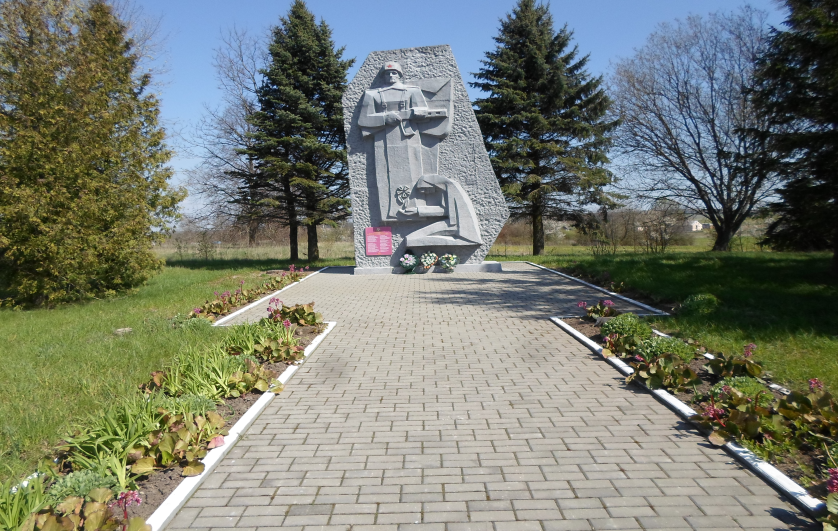 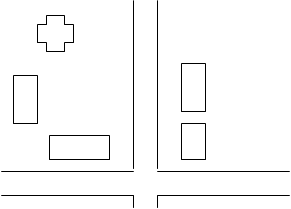 